Автономная некоммерческая организация 
дополнительного профессионального образования 
«Сибирский многопрофильный институт непрерывного образования» (АНО ДПО «СМИНО»)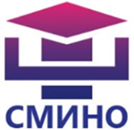 тел.: 8-953-805-03-46; сайт: www.smino.ru; e-mail: ano-dpo-smino@yandex.ru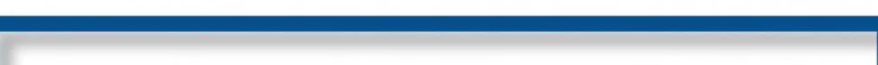 КАК НАЧАТЬ ОБУЧЕНИЕ?Для физических лиц:В каталоге образовательных программ на сайте smino.ru необходимо выбрать интересующую Вас программу и отправить нам заполненную Анкету поступающего (см. Приложение) на обучение на e-mail: ano-dpo-smino@yandex.ru. Далее на Вашу электронную почту (указанную в анкете) поступят следующие документы, которые необходимо распечатать:заявление на поступление в АНО ДПО «СМИНО»;договор на оказание образовательных услуг в двух экземплярах;квитанция на оплату (оплачиваете в любом отделении Сбербанка или иного банка);согласие на обработку персональных данных.Так же Вам будет предоставлена Инструкция, которой следует руководствоваться, при прохождении обучения.Для того чтобы Вас зачислили в АНО ДПО «СМИНО» на курс повышения квалификации (или профессиональной переподготовки) необходимо выслать на электронную почту ano-dpo-smino@yandex.ru следующие отсканированные документы:заявление с Вашей подписью;паспорт (2, 3, 5 страницы);документ об образовании;документ о смене фамилии (при условии, что в паспорте и дипломе фамилии не совпадают);СНИЛС;согласие на обработку персональных данных;подписанный договор на обучение;квитанцию об оплате обучения.Если у Вас возникнут трудности при заполнении анкеты, обращайтесь по телефону или на WhatsApp: 8-953-805-03-46; 8-953-805-03-56.С момента поступления оплаты на счет АНО ДПО «СМИНО», Вам будет предоставлен доступ (логин и пароль) к интересующей образовательной программе на время, указанное в Договоре, а также предоставлены контактные данные вашего персонального куратора (или руководителя образовательной программы, или тьютора).По окончании обучения Вам будет отправлен заказным письмом по почте России оригинал документа об образовании установленного образца, согласованный с Министерством образования РФ, вместе с пакетом документов на предоставление образовательных услуг.Документы с пометкой «Экземпляр АНО ДПО «СМИНО» необходимо подписать (для юридических лиц дополнительно поставить печать) и отправить по адресу: 630087, г. Новосибирск, ул. Геодезическая, дом 15/1 кв. 45 на имя Урсеговой Натальи Александровны.Приложение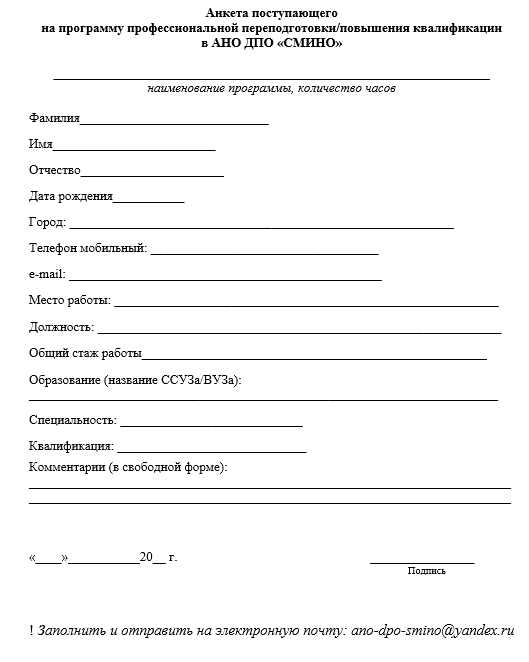 КАК НАЧАТЬ ОБУЧЕНИЕ?Для юридических лицНа электронную почту ano-dpo-smino@yandex.ru необходимо предварительно выслать:реквизиты организации;ФИО руководителя;ФИО сотрудников, которые будут проходить обучение;название образовательной программы (или программ);объем часов по каждой программе;желательные сроки обучения.Если у Вас возникнут трудности при выборе программ или заполнении документов, обращайтесь по телефону или на WhatsApp: 8-953-805-03-46; 8-953-805-03-56.С момента поступления оплаты на счет АНО ДПО «СМИНО», Вам будет предоставлен доступ (логин и пароль) к интересующей образовательной программе на время, указанное в Договоре, а также предоставлены контактные данные вашего персонального куратора (или руководителя образовательной программы, или тьютора).По окончании обучения Вам будет отправлен заказным письмом по почте России оригинал документа об образовании установленного образца, согласованный с Министерством образования РФ, вместе с пакетом документов на предоставление образовательных услуг.Документы с пометкой «Экземпляр АНО ДПО «СМИНО» необходимо подписать (для юридических лиц дополнительно поставить печать) и отправить по адресу: 630087, г. Новосибирск, ул. Геодезическая, дом 15/1 кв. 45 на имя Урсеговой Натальи Александровны.Перечень документов (от организации):1) Реквизиты организации, ФИО руководителя для оформления договора и Счета на оплату с указанием ориентировочных сроков обучения и темы курсов.2) На каждого обучающегося:документ об образовании (СПО, ВО) – скан-копиядокумент о смене фамилии (при условии, что в паспорте и дипломе фамилии не совпадают) – скан-копияСНИЛС – скан-копиясогласие на обработку персональных данных – скан-копияанкета-заявка – в формате Word на каждого обучающегося, с обязательным указанием занимаемой в организации должности! Обращаем внимание, что у каждого преподавателя должна быть собственная электронная почта по которой осуществляется подключение к личному кабинету на сайте дистанционного обучения «Электронный СМИНО».